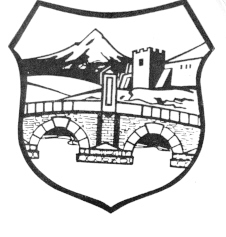 Врз основа на Договорот за соработка помеѓу Агенцијата за вработување на РСМ (АВРСМ),и Договорот за соработка со Програмата за развој на Обединетите нации (УНДП) и Град Скопје, во рамките на Оперативниот план за активни програми и мерки за вработување и услуги на пазарот на трудот за 2021 година усвоен од Владата на Република Северна Македонија, Програмата Општинско–корисна работа финансирана од Буџетот на Агенцијата за вработување на РСМ, на ден 04.08.2020 година се објавува:Ј  А  В  Е  Н   П О В И Кдоевидентирани невработени лица за вклучување во Програмата Општинско-корисна работаСе повикуваат сите евидентираните невработени лица кои се заинтересирани да се вклучат во програмата Општинско-корисна работа, проект “Поддршка на инклузијата во образовниот процес-унапредување на правата и можностите за ранливите категории на граѓани во Град Скопје” за работно ангажирање од 20 (дваесет) часа неделно за период од 9 (девет) месеци заради стекнување на вештини и постепено вклучување на пазарот на труд, да се пријават во Агенција за вработување на Република Северна Македонија- Центар за вработување на Град Скопје.Евидентираните невработени лица кои немаат сертификат/уверение признаен од релевантните институции за стекнати вештини/компетенции за занимања од социјалната и здравствената сфера согласно услугата која треба да се испорачува ќе бидат вклучени во програмата при што 3 месеци ќе добијат задолжителна обука и 6 месеци работно ангажирање.Вкупниот период на вклученост на невработените лица преку програмата изнесува 9 месеци во кој влегува обуката и работниот ангажман.Евидентираните невработени лица кои ќе бидат вклучени во Програмата „Општинско-корисна работа“ ќе бидат работно ангажирани за 20 (дваесет) работни часови неделно, пришто за врме на задолжителната обука од 3 месеци залицата кои не поседуваат соодветен сертификат/уверение признаен од релевантните институции за стекнати вештини/компетенции за занимања од социјалната и здравствената сфера согласно услугата која треба да се испорачува и за време на работниот ангажман  од 6 (шест)месеци/9(девет) месеци, статусот на невработените лица останува непроменет.За периодот додека лицата се работно ангажирани преку програмата „Општинско-корисна работа“не го губат статусот на невработено лице и истите се должни редовно да се јавуваат во Агенција за вработување на Република Северна Македонија-Центар за вработување на Град Скопје, со цел почитување на обврските согласно Закон. На невработените лица-корисници на социјална помош за времетраење на работниот ангажман ќе им биде активно правото на користење на социјална помош.Право на учество во Програмата „Општинско-корисна работа“ имаат сите невработени лица, при што предност ќе имаат лицата кои за прв пат се јавуваат за учество во Програмата. На кандидатите  кои ќе бидат избрани и вклучени во Програмата Општинско-корисна работа ќе им биде исплатен паричен надоместок за работно ангажирање  во висина од 9.000,00 денари месечно, со вклучени данок на личен доход и осигурување за инвалидност и телесно оштетување причинето со повреда на работа и професионална болест.Евидентираните невработени лица кои ќе се пријават за учество во Програмата Општинско-корисна работа треба да припаѓаат на една од следните целни групи невработени лица:-долгорочно невработени лица (над 12 месеци во евиденција, со предност на невработени лица над 5 години)-млади лица до 29 години-лица постари од 50 години-лица корисници на право на парична помош од социјална заштита или корисници на паричен надоместок по основ на невработеност-лица кои биле корисници на Програмата условен паричен надоместок за средно образование-лица кои имале статус на деца без родители и родителска грижа-жртви на семејно насилство-жени припадници на ромската етничка заедница-самохрани родители-родители на деца со пречки во развојот-родители на 3 и повеќе деца-невработени лица на кои им престанал работниот однос во периодот на Корона вирусот-COVID-19Работните позиции кои се опфатени со овој оглас се однесуваат на ангажирање на :-образовен асистентЗаинтресираните невработени лица  Пријави за учество во Програмата „Општинско-корисна работа“ можат да поднесат во Агенција за вработување на Република Северна Македонија- Центар за вработување на град Скопје, во периодот од 04.08.2021 година до 13.08.2021 година, од 08:00 до 14:00 часот.Поконкретните услови, права и обврски ќе бидат уредени со склучување на Договор помеѓу Град Скопје и избраните кандидати.Детални информации за Програмата „Општинско-корисна работа“ можат да се добијат во Сектор за образование на Град Скопје, кај лицето Султана Чулева, Општински проектен координатор за Програмата „Општинско-корисна работа“ тел: 070/303/885 и во Агенција за вработување на Република Северна Македонија- Центар за вработување на град Скопје  кај лицето Никола Ѓуровски.